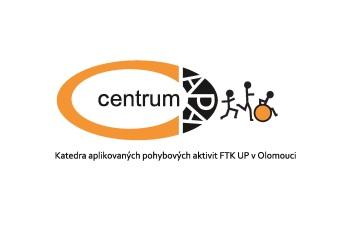 PŘÍLOHA K INDIVIDUÁLNÍMU VZDĚLÁVACÍMU PLÁNU - TĚLESNÁ VÝCHOVADoporučená literatura:Dostálová, I. (2013). Zdravotní tělesná výchova. Olomouc: Univerzita Palackého v Olomouci.Elektronicky zaslané metodické materiály:Fárová, H., Filipová, V., Kratěnová, J. (2003). Cvičení pro děti s vadným držením těla. Praha: Státní zdravotní         ústav.Ješina, O., Kudláček, M. Sportovní a soutěživé hry pro školní tělesnou výchovu s žákem s tělesným     postižením.OBECNÉ INFORMACEOBECNÉ INFORMACEOBECNÉ INFORMACEOBECNÉ INFORMACEJméno a příjmení žákaEliška NovákováDatum narozeníŠkolaTřída / ročníkI. stupeňŠkolní rokPORADENSKÁ ZAŘÍZENÍPORADENSKÁ ZAŘÍZENÍŠPZ, které vydalo doporučení pro IVPŠkolská poradenská zařízení, poskytovatelé zdravotních služeb a jiné subjekty, které se podílejí na péči o žákaFTK UP v OlomouciDIAGNOSTIKADIAGNOSTIKADiagnóza zdravotního postižení:Tělesné postižení-DMO, diparetická formaVnější podmínky:Žákyně se dle svých možností zapojuje do skupinových aktivit ve vyučovacích jednotkách TV. TV probíhá v tělocvičně, která je součástí budovy školy. Má k dispozici asistentku pedagoga. Škola je velmi dobře vybavena pomůckami pro TV. Vyučovací jednotky TV absolvuje žákyně na sportovním vozíku.Diagnostika pohybových dovedností:Test motorických dovedností (Bartoňová, Kudláček), Česká verze dotazníkuPACES: Škála spokojenosti s tělesnou výchovou.Diagnostika vědomostí a poznatků ohledně pohybového učení a zdraví:Žákyně je vzdělávána společně s ostatními žáky, stěžejní je práce asistentky pedagoga, která dbá na správné provedení tělesných cvičení v závislosti na limitech žákyně. Důraz by měl být kladen na vnímání poloh jednotlivých segmentů těla a případné korekce. Žákyně má velmi pozitivní vztah k pohybovým aktivitám.Priority vzdělávání a dalšího rozvoje žáka (cíle IVP)/Cíle v TV dle tematického plánu pro TV:Vzdělávací:  Sportovní hry: základní pojmy včetně aplikace pravidel. Atletika: znalost atletických disciplín Gymnastika: znalost základních gymnastických cviků i názvosloví a jejich zvládání v rámci možností žáka. Výchovný:  Kooperace se spolužáky a vzájemná pomoc. Důležité dbát na bezpečnost při pohybu. Snaha o samostatnost v pohybových aktivitách a provádění co nejvíce cviků bez dopomoci. Zdravotní: Posílení svalových skupin, které jsou méně zatěžovány, dále pak DK a posturálně-stabilizační systém trupu. Zaměřit se na jemnou a hrubou motoriku. Specifický cíl (individuální): Ukázky a osvojení možných cviků, které může žák realizovat v domácím prostředí s důrazem svalové skupiny na stabilizátorů trupu, krku, HK a DK.Předměty, jejichž výuka je realizována podle IVP:Tělesná výchovaKontraindikace:Dle doporučení fyzioterapeuta – veškeré aktivity provádět s dobře zastabilizovaným trupem a dobrým postavením hlavy – vzpřímená.Učební osnovy:Dle ŠVP na aktuální školní rokUčivo dle RVP ZV:Dle aktuálního RVP ZVVýstupy dle RVP ZV:Dle aktuálního RVP ZVPODPŮRNÁ OPATŘENÍ(specifikace stupňů podpůrných opatření)PODPŮRNÁ OPATŘENÍ(specifikace stupňů podpůrných opatření)Úprava očekávaných výstupů vzděláváníVýstupy dle platného ŠVP bez úprav.Organizace výukyVe vyučovacích jednotkách TV (stejně jako v ostatních předmětech) má žákyně k dispozici asistentku pedagoga. Výuku absolvuje sportovním vozíku.Způsob zadávání a plnění úkolůVerbální zadání, praktické předvedení, poskytování zpětné vazby na konci i v průběhu pohybové aktivity.Hodnocení žákaNumerickéPomůcky a učební materiályMíče různých velikostí a tvrdostí, medicinbaly, posilovací gumy (expandery), sportovní vozík.Podpůrná opatření jiného druhuPersonální zajištění úprav průběhu vzdělávání (asistent pedagoga, další pedagogický pracovník)Asistent pedagogaDalší subjekty, které se podílejí na vzdělávání žákaAsistent pedagoga, konzultant APADalší ujednání mezi vyučujícím, žákem a zákonným zástupcemVÝUKA TĚLESNÉ VÝCHOVYVÝUKA TĚLESNÉ VÝCHOVYVÝUKA TĚLESNÉ VÝCHOVYČasový plán:Časový plán:Modifikace činností:Září – listopad (celoročně)tělocvičné pojmy komunikace v TV, organizace při TVbezpečnost při pohybových činnostech, hygiena při TVpříprava ke sportovnímu výkonu - příprava organismu, zdravotně zaměřené činnosticvičení během dne, rytmické a kondiční formy cvičení pro dětiZáří – listopad (celoročně)tělocvičné pojmy komunikace v TV, organizace při TVbezpečnost při pohybových činnostech, hygiena při TVpříprava ke sportovnímu výkonu - příprava organismu, zdravotně zaměřené činnosticvičení během dne, rytmické a kondiční formy cvičení pro dětiRYTMICKÁ CVIČENÍ: Zapojení bez omezení, krátká sestava na sport. vozíku (změny směru, otočky, jízda vzad, jízda za ruce s asistentkou/spolužákem atd.)Příklad sestavy:https://www.youtube.com/watch?v=hI0JbLbe6egzdravotní tělesná výchova - činnosti a informace podporující konkrétní zdravotní oslabenízáklady speciálních cvičení vedoucí ke korekci zdravotního oslabenízdravotní tělesná výchova - činnosti a informace podporující konkrétní zdravotní oslabenízáklady speciálních cvičení vedoucí ke korekci zdravotního oslabeníZdravotní tělesná výchovaZaměřit se především na posílení svalových skupiny s posturální funkcí, konkrétně Dostálová (2013)https://apa.upol.cz/images/Dostalova_ZdravotniTelesnaVychovaTisk.pdfCviky na protažení svalu trapézového s.133 Cviky na protažení velkého svalu prsního s.136 Cviky na protažení vzpřimovače trupu s.139Cviky na posílení dolních fixátorů lopatek s.173Cviky na posílení svalů břišních s.174Říjen-listopadZáklady atletiky rychlý běhskok do dálkyhod míčkemrozvoj různých forem rychlosti, vytrvalosti, síly a pohyblivosti a koordinace pohybuzákladní pravidla atletických disciplínŘíjen-listopadZáklady atletiky rychlý běhskok do dálkyhod míčkemrozvoj různých forem rychlosti, vytrvalosti, síly a pohyblivosti a koordinace pohybuzákladní pravidla atletických disciplínJízda na sportovním vozíku – zdokonalování techniky jízdy, efektivity záběru.Rozvoj rychlostních schopností: krátké jízdy 20, 30, 50 m na časRozvoj vytrvalostních schopností: maximální ujetá vzdálenost za stanovený čas 1,2,3 min. (dle možností žákyně)Průpravná cvičení: dovednostní jízda mezi kužely, přejíždění překážek, změna směru na vizuální/akustický podnět. Překonaná vzdálenost na nejmenší počet záběrůŠTAFETY: Bez omezení, zařazení žákyně na sport. vozíku do štafetových běhů a jejich modifikací. Přizpůsobit vzdálenost mezi předávkami její aktuální fyzické úrovni.HOD MÍČKEM: Z místa, ze sedu s fixací DK, nebo ze sportovního vozíku. Dbát na vzpřímené držení trupu. Jako průpravu zařadit míče různých velikostí a hmotností – posilování pletence ramenního, prsních svalů, zádových svalů. Protahovací cvičení s využitím expanderu (nebo statickým odporem asistentky/spolužáka) zaměřit na rozvoj pohyblivosti v ramenním kloubu. Výsledné cvičení potom standardním kriketovým míčkem nebo granátem. Hodnotit progres v technice i výsledné vzdálenosti.Prosinec – ledenZáklady gymnastiky cvičení na nářadí a s náčiním odpovídající velikosti a hmotnostiprůpravná cvičení a úpolyProsinec – ledenZáklady gymnastiky cvičení na nářadí a s náčiním odpovídající velikosti a hmotnostiprůpravná cvičení a úpolyCVIČENÍ S ASISTENTKOUProtahovací cvičení:Snaha o maximální vy/protažení – v leže na zádech na podložce, ruce natáhnout za hlavu, snažit se pocitově natáhnout přes „celou tělocvičnu“, v subjektivně krajní poloze setrvat 3 vteřiny a poté maximálně uvolnit. Opakovat 2x-3x.Komplexní protažení u žebřin – ve stoje zády k žebřinám, vzpažit, chytit se a ve výdrži se zavěsit, prodýchat. Asistentka aktivně provádí dopomoc. Zopakovat čelem k žebřinám.Relaxační cvičení:Dechová cvičení – na podložce v leže na zádech, ruka položená na břiše (indikuje dýchání do břicha). Pozor na pravidelný a stálý rytmus. Cca. 2-3 minutyDalší cvičení dle Cvičení pro děti při vadném držení těla (Fárová, Filipová, Kratěnová, 2003) – poskytnuto v el. podobě. Zaměřit se zejména na posílení mezilopatkového svalstva a zádového svalstva.ÚPOLY: Přetahy a přetlaky s asistentkou/spolužákem v sedu na žíněnce. Konkrétně přetahy, odpory (dlaněmi, zády), možno zařadit i přemístění. Vyvarovat se kontraindikacím.Únor-dubenZáklady sportovních her míčové hry a pohybové hry, pohybová tvořivost a využití netradičního náčiní při cvičeníorganizace při TVpravidla zjednodušených osvojovaných pohybových činností - her a soutěžízásady jednání a chovánízákladní pravidla vybraných sportovních herÚnor-dubenZáklady sportovních her míčové hry a pohybové hry, pohybová tvořivost a využití netradičního náčiní při cvičeníorganizace při TVpravidla zjednodušených osvojovaných pohybových činností - her a soutěžízásady jednání a chovánízákladní pravidla vybraných sportovních herBASKETBAL: Herní činnosti jednotlivce: dribbling na místě s basketbalovým míčem na sport. vozíku. pravá i levá ruka. Dribbling v pohybu (při jízdě) – v souladu s pravidly basketbalu na vozíku tj. max. 2 záběry s míčem v klíně, poté opět úder míče o zem. Střelba na koš (samostatný) nebo upravit pravidla – „střílí pouze jeden“ (eliminace úderu letícího míče do hlavy). Herní kombinace: úprava vzdálenosti přihrávek – Míč volejbalový příp. pěnový. Seznámení s pravidly basketbalu na vozíku:https://apa.upol.cz/sport-v-apa/basketbal-na-vozikuPrůpravná cvičení: jízda s dribblingem dle pravidel po předem vymezené trase, objíždění překážek (obránci) se zakončením do koše. Reakce na vizuální podněty a úkoly během dribblingu – nácvik dribblingu bez zrakové kontroly.VYBÍJENÁ, PŘEHAZOVANÁ:S MOLITANOVÝMI MÍČIHerní činnosti jednotlivce: přihrávka ve dvojici/skupině, pohyb s míčem v rámci pravidel. Střelba na cíl ze sportovního vozíku – různé vzdálenosti, různé velikosti míčů.Modifikace: v rámci získání času na orientaci příp. mobilitu žákyně podmínit vybíjení počtem přihrávek či jiným pohybovým úkolem, snížit počet hrajících v poli příp. rozdělit žáky do více skupin/hřišť. Dle potřeby snížit výšku sítě. V případě více míčů – všechny molitanové.Ringo: zvýšit množství hráčů v poli příp. zmenšit vymezené hřiště, přidat do hry větší množství ringo-kroužkůZásobník průpravných cvičení pro hru Ringo (Kočová, 2013)https://otik.zcu.cz/bitstream/11025/8029/1/Vyuziti%20netradicni%20sportovni%20hry%20ringo%20na%201.%20stupni%20ZS.pdfFLORBAL:Herní činnosti jednotlivce: vedení míčku při jízdě na sport. vozíku, reakce na překážky – objíždění kuželů, vyhýbání se pohyblivým překážkám (poslaný míč po zemi, gymball, medicinbál atd.) Reakce na vizuální podněty a úkoly s cílem vedení míčku bez zrakové kontroly.Jednoduché honičky s míčkem stále na hokejce (s cílem zpomalit tempo ostatních).Přihrávky: a) o mantinel/zeď b) ve dvojici c) ve skupiněPohyb/jízda před ve trojici ve tvaru „V“ středový hráč + křídla z poloviny směrem k bráně – min počet přihrávek + zakončeníStřelba: různé vzdálenosti, z místa, z pohybu, po přihrávce, do prázdné brány/s brankářem.Vyzkoušet všechny posty včetně brankáře!Aplikace pravidel v roli rozhodčíhoVOLEJBAL:Herní činnosti jednotlivce:Nácvik odbití spodem/vrchem s molitanovým míčemPříjem/zpracování přihrávky (ve dvojici na malou vzdálenost)Odbití přes síť – podle potřeby snížit výšku sítě.Zapojit žákyni při nácviku HČJ ostatních spolužáků – nadhoz pro zpracování/odbití, smeč.Aplikace pravidel: v případě utkání doporučeno posuzovat hru z pozice rozhodčího na bezpečném místě za dohledu asistentky.Zařazení netradičních her př. Ultimate frisbee – Fuli FuliViz el. metodické materiály Sportovní a soutěživé hrypro školní tělesnou výchovu s žákem s tělesným postižením.Květen-červenZáklady atletiky - rychlý běh, skok do dálky, hod míčkem, rozvoj různých forem rychlosti, vytrvalosti, síly a pohyblivosti a koordinace pohybu, základní pravidla atletických disciplínKvěten-červenZáklady atletiky - rychlý běh, skok do dálky, hod míčkem, rozvoj různých forem rychlosti, vytrvalosti, síly a pohyblivosti a koordinace pohybu, základní pravidla atletických disciplínPokračování viz září.Měření výsledků a komparace s výsledky ze září.Kontrola plnění IVP v rámci TV:Vstupní diagnostika, průběžné hodnocení, pozorování a výstupní diagnostikamotorických schopností (Bartoňová, Kudláček) v červnu 2019.Vstupní diagnostika, průběžné hodnocení, pozorování a výstupní diagnostikamotorických schopností (Bartoňová, Kudláček) v červnu 2019.Časové období plnění IVP:Září 2019 – červen 2020Září 2019 – červen 2020Osoby zodpovědné za vzdělávání a odbornou péči o žákaJméno a příjmeníPodpisTřídní učitel/kaUčitel/ka TVŘeditel/kaOsoby podílející se na vzdělávání žákaJméno a příjmeníPodpisZákonný zástupce žákaPracovník SPCKonzultant APAMgr. Adam Jarmar